Supplementary Material - BJPsych-18-0043 - AppendicesAppendix 1 – Formulae used Converting Cohen’s d to Odds Ratio: Converting correlation coefficient (‘r’) to Odds Ratio: First r was converted to Cohen’s d as follows: The Cohen’s d value was then used to calculate Odds Ratio from formula: Converting Odds Ratio to Relative Risk: Where P0 = baseline risk or prevalencePopulation attributable fraction:Where P0 is the proportion of exposed subjects in the study populationThe above are based on reference numbers: 9, 10 and 11 in main manuscriptAppendix 2 - Risk Factors with Outcome Measures Related to Interpersonal ViolenceReferencesOrth, U. and E. Wieland. Anger, hostility, and posttraumatic stress disorder in trauma-exposed adults: A meta-analysis. Journal of Consulting and Clinical Psychology 74(4), 698 (2006).Savage, J., & Yancey, C. The effects of media violence exposure on criminal aggression a meta-analysis. Criminal Justice and Behavior 35(6), 772-791 (2008).Ferguson, C. J., & Kilburn, J. The public health risks of media violence: A meta-analytic review. The Journal of pediatrics 154(5), 759-763 (2009).Anderson, C. A. et al. Violent video game effects on aggression, empathy, and prosocial behavior in eastern and western countries: a meta-analytic review. Psychological bulletin 136(2), 151 (2010).Rhee, S. H., & Waldman, I. D. Genetic and environmental influences on antisocial behavior: a meta-analysis of twin and adoption studies. Psychological bulletin, 128(3), 490  (2002).Vassos, E., et al. Systematic meta-analyses and field synopsis of genetic association studies of violence and aggression. Molecular psychiatry 19(4), 471-477 (2013).Moore, T. M., Scarpa, A., and Raine, A. A meta‐analysis of serotonin metabolite 5‐HIAA and antisocial behavior. Aggressive behavior 28(4), 299-316 (2002).Duke, A. A., et al. Revisiting the serotonin–aggression relation in humans: A meta-analysis. Psychological bulletin 139(5), 1148-72 (2013).Lorber, M. F. Psychophysiology of aggression, psychopathy, and conduct problems: a meta-analysis. Psychological bulletin 130(4), 531 (2004).Ortiz, J. and A. Raine. Heart rate level and antisocial behavior in children and adolescents: A meta-analysis. Journal of the American Academy of Child & Adolescent Psychiatry 43(2), 154-162 (2004).Portnoy J., Farrington D.P., Resting heart rate and antisocial behavior: An updated systematic review and meta-analysis. Aggression and violent behavior, 2015 – Elsevier. Gao, Y. and Raine, A. P3 event-related potential impairments in antisocial and psychopathic individuals: A meta-analysis. Biological psychology 82(3), 199-210 (2009).Book, A. S., Starzyk, K. B. and Quinsey, V. L. The relationship between testosterone and aggression: A meta-analysis. Aggression and Violent Behavior 6(6), 579-599 (2001).Appendix 3 – PRISMA flow diagram of systematic search strategy for risk factors for violenceAppendix 4 - Effect sizes of parental risk factors for violence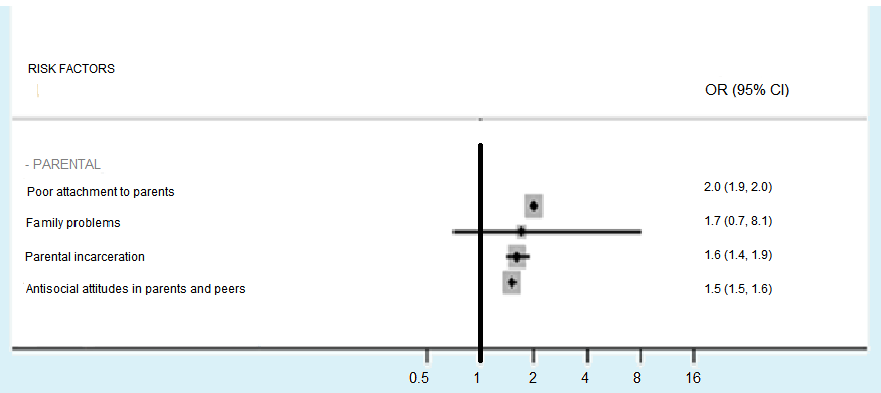 Figure – Effect sizes of parental risk factors for violence Forest Note: OR=odds ratio, CI=confidence interval. Adjusted ORs were used when possible. Appendix 5 - Effect sizes of risk factors for intimate partner violenceFigure – Effect sizes of risk factors for intimate partner violence Forest 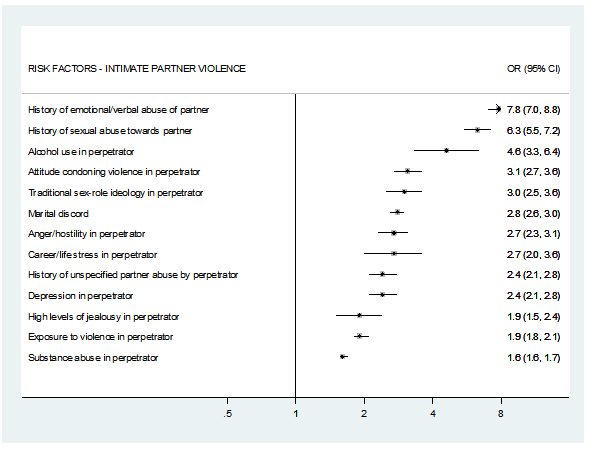 Note: OR=odds ratio, CI=confidence interval. Adjusted ORs were used when possible. Appendix 6 - Effect sizes of risk factors for sexual violence and homicide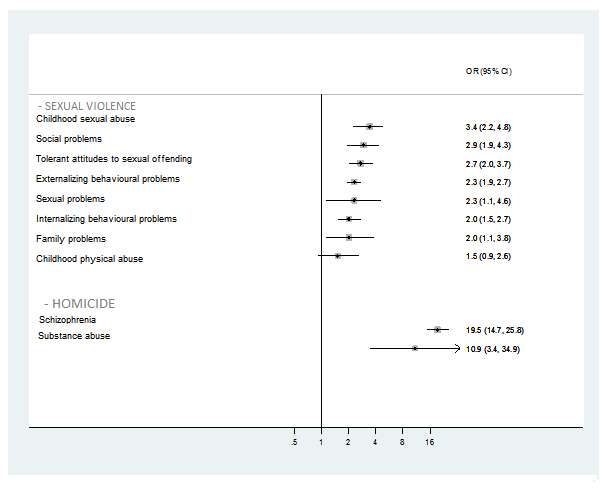 Figure – Effect sizes of risk factors for sexual violence and homicideNote: OR=odds ratio, CI=confidence interval. Adjusted ORs were used when possible.Appendix 7 - Meta-review of risk factors for violence stratified by genderFigure – Meta-review of risk factors for violence stratified by gender 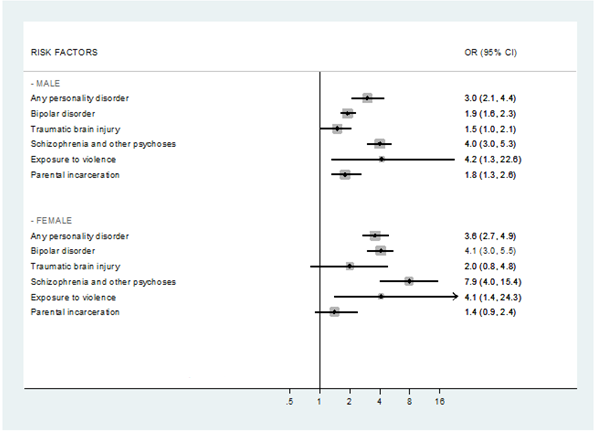 Note: OR=odds ratio, CI=confidence interval. Adjusted ORs were used when possible.Appendix 8 – Comparison of meta-analyses’ effect sizesNote: ES=effect size  Table – A comparison of meta-analyses’ overall effect size (‘O’ or ‘observed’) versus effect size of meta-analyses’ largest included study effect size (‘E’ or ‘expected’).  Appendix 9 – Effect sizes for risk factors with prediction intervals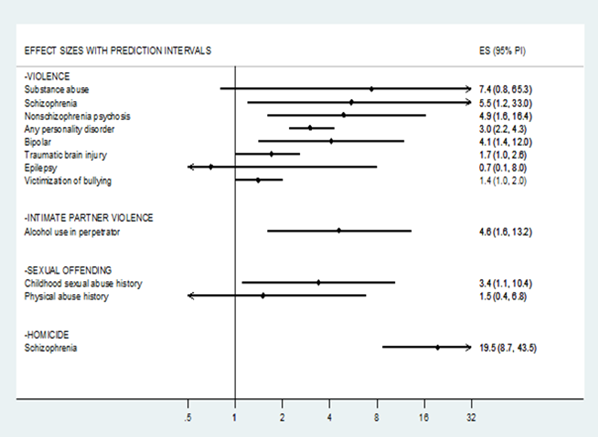 Figure – Effect sizes for risk factors with prediction intervalsNote: prediction intervals that exclude the null value are deemed to be of higher qualityAppendix 10 – Full Details of Quality Analysis TablesScores: Prediction interval excluding null value = 1; p-value less than 0.05 for random effects model = 1; low heterogeneity (I2 <50%) = 1; case number > 1000 = 1; no evidence to suggest small study effects = 1; confounders adjusted for = 1.Risk FactorOutcome MeasureReview TypeSummaryPost-traumatic stress disorder iAnger and hostilityMeta-analysis Weighted mean effect size r = 0.5Exposure to violence in the form of video games, television and film iiAggressionMeta-analysisOverall effect size was, r = 0.1    Exposure to media violence iiiAggression and criminal aggressionMeta-analysisAuthors unable to calculate effect size for criminal aggression. Effect size for aggression, r = 0.2 Exposure to violent video-games ivAggressionMeta-analysis“Causal risk factor” – Overall r = 0.2  Genetic influences vAntisocial behaviourMeta-analysisr = 0.3 - Variance due to additive genetic influences,Individual gene studies viViolence and aggressionMeta-analysisNo candidate gene studies were associated with violence. Central serotonin function vii & viiiAggression and antisocial behaviourMeta-analyses (2)r = - 0.1 for aggressiond = - 0.5 for antisocial behaviourLow resting heart rate ix, x,xiAntisocial behaviour and aggressionMeta-analyses (3)d = -0.2 (SE 0.39, p < .0010.3-0.5) for low resting heart rate.d = 0.4 (0.3-0.5) for low resting heart rate.d = 0.1 (0.1-0.3) for resting electrodermal activityd = 0.1 (-0.0-0.2) for heart rate during stressor – Authors conclude heart rate reactivity is not significantly associated with aggression.d = - 0.4 (-.5- -0.4) for resting heart rate and levels of antisocial behaviour in children and adolescentsd = - 0.8 (-0.9 - -0.6) for heart rate during stressor in children and adolescents.Impairments in P300 event-related potential and P300 latencies xii“Antisocial” or “psychopathic” behaviour Meta-analysisd = 0.3 (0.2-0.3) - reduced P3 amplitudes d = 0.1 (0.0-0.3) - longer P3 latenciesIncreased testosterone levels xiiiAggressive behaviourMeta-analysisr = 0.1 (-0.3 – 0.7)StudyMeta-analysis ES (O)*Largest Study ES (E)**Observed/expected Ratio Yu, 2012 3.02.91.0Fazel, 2010 4.12.51.6Fazel, 2009 1.71.31.3Fazel, 2009 0.70.71.0Fazel, 2009 7.44.01.9Fazel, 2009 5.53.41.6Fazel, 2009 4.92.61.9Ttofi, 2012 1.41.31.2Wilson, 2009 2.71.22.3Murray, 2012 1.61.61.0Stamms, 2006 4.06.70.6Morgan, 2000 2.83.60.8G-Gonzalez, 2006 4.62.91.6Risk FactorOutcome CategoryPrediction Interval Excludes Null Valuep-ValueHeterogeneityNumber of Cases > 1000Small Study EffectsConfounder Adjusted Total Score (maximum score = 6)Substance abuseViolenceNo0.001HighYesYesYes3SchizophreniaViolenceYes< 0.001HighYesYesYes4Nonschizophrenia psychosesViolenceYes< 0.001HighYesYesYes4Any personality disorderViolenceYes0.309LowYesNoYes5Bipolar disorderViolenceYes< 0.001HighYesYesYes4Traumatic brain injuryViolenceNo0.585LowYesYesYes3Hyperkinetic disorderViolenceNo< 0.01YesYes3EpilepsyViolenceNo0.779LowNoNoYes3Youth antisocial behaviour ViolenceYesYes2Victimization of bullyingViolenceNo0.042LowYes4Exposure to violenceViolenceHighYesYes2Poor attachment to parentsViolenceHighYesYes2Parental incarcerationViolence< 0.01HighYesYes3Antisocial attitudes in parents and peersViolence< 0.01HighYesYes 3Family problemsViolenceHighYesYes2Poor executive functionViolenceHighYesNoYes4Poor moral judgementViolence< 0.001HighYesNoYes4Low empathyViolenceHighYesYes2Risk FactorOutcome CategoryPrediction Interval Excludes Null Value?p-ValueLow or High HeterogeneityNumber of Cases > 1000Evidence to Suggest Small Study Effects?Confounder Adjusted for?Total Score (maximum score = 6)Alcohol abuseIPVYes< 0.001HighYes3History of emotional/verbal abuse of partner IPVYes1History of sexual abuse towards partner IPVYes 1Attitude condoning violence in perpetrator IPVYes 1Traditional sex-role ideology in perpetrator IPVYes 1Marital discord IPVYes 1Anger/hostility in perpetratorIPVYes 1Career/life stress in perpetrator IPVYes 1History of unspecified partner abuse by perpetrator IPVYes 1Depression in perpetrator IPVYes1High levels of jealousy in perpetrator IPVYes 1Exposure to violence in perpetrator IPVYes 1Substance abuse in perpetrator IPVYes 1Childhood sexual abuseSexual offendingYesHighYes 2Social problems Sexual offendingHighYes 1Tolerant attitudes to sexual offending Sexual offendingYes 1Externalizing behavioural problems Sexual offendingYes 1Sexual problems Sexual offendingYes 1Internalizing behavioural problems Sexual offendingYes 1Family problemsSexual offendingYes 1Physical abuse in childhoodSexual offendingNoHighYes 1SchizophreniaHomicideYes0.042HighNoYes 2Substance abuseHomicide0.001HighNoYes 1